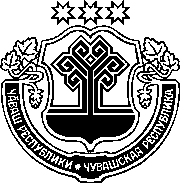 ЗАКОНЧУВАШСКОЙ РЕСПУБЛИКИО ВНЕСЕНИИ ИЗМЕНЕНИЙ В ЗАКОН ЧУВАШСКОЙ РЕСПУБЛИКИ "О НАДЕЛЕНИИ ОРГАНОВ МЕСТНОГО САМОУПРАВЛЕНИЯ В ЧУВАШСКОЙ РЕСПУБЛИКЕ ОТДЕЛЬНЫМИ ГОСУДАРСТВЕННЫМИ ПОЛНОМОЧИЯМИ"ПринятГосударственным СоветомЧувашской Республики29 апреля 2020 годаСтатья 1Внести в Закон Чувашской Республики от 30 ноября 2006 года № 55 "О наделении органов местного самоуправления в Чувашской Республике отдельными государственными полномочиями" (Ведомости Государственного Совета Чувашской Республики, 2006, № 72; 2007, № 73, 74; 2008, 
№ 76; 2009, № 80, 82; 2010, № 84, 85; 2011, № 90, 91; 2012, № 92 (том I), 94; газета "Республика", 2012, 5 октября, 29 декабря; Собрание законодательства Чувашской Республики, 2013, № 5, 6, 12; 2014, № 5, 6, 11; 2015, 
№ 12; 2016, № 10, 12; 2017, № 3, 7; газета "Республика", 2017, 8 ноября, 
13 декабря; 2018, 8 мая, 27 июня, 19 сентября; 2019, 6 марта, 13 марта, 15 мая, 17 июля, 26 декабря; 2020, 29 апреля) следующие изменения:1) абзац первый части 3 статьи 1 изложить в следующей редакции: "3. Органы местного самоуправления поселений наделяются государственными полномочиями Чувашской Республики по ведению учета граждан, проживающих и работающих на сельских территориях либо изъявивших желание переехать на постоянное место жительства на сельские территории и работать там, имеющих право на получение социальных выплат на строительство (приобретение) жилья, в том числе путем участия 
в долевом строительстве, в рамках комплексного развития сельских территорий, на срок до 2025 года.";2) часть 3 статьи 10 изложить в следующей редакции:"3. Средства на предоставление социальных выплат на строительство (приобретение) жилья, в том числе путем участия в долевом строительстве, гражданам, проживающим и работающим на сельских территориях либо изъявившим желание переехать на постоянное место жительства на сельские территории и работать там, за счет средств федерального бюджета передаются в доход местных бюджетов в порядке, установленном законодательством Российской Федерации.";3) абзац второй пункта 5 части 1 статьи 17 изложить в следующей редакции:"за ведением учета граждан, проживающих и работающих на сельских территориях либо изъявивших желание переехать на постоянное место жительства на сельские территории и работать там, имеющих право на получение социальных выплат на строительство (приобретение) жилья, в том числе путем участия в долевом строительстве, в рамках комплексного развития сельских территорий, на срок до 2025 года;".Статья 2Настоящий Закон вступает в силу по истечении десяти дней после дня его официального опубликования.г. Чебоксары6 мая 2020 года№ 36Временно исполняющийобязанности ГлавыЧувашской РеспубликиО. Николаев